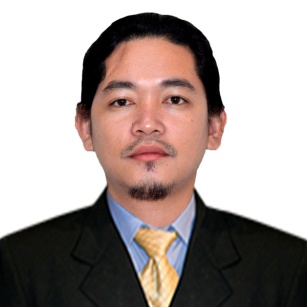 Aldrin 	aldrin.358766@2freemail.com  Career Objective:	My objective is to obtain a job where I can fully utilize my knowledge and experience with outmost loyalty, sincerity, and dedication.Career History:May ’13 – Jan ‘15	   Land Surveyor		Abdul Ali Al-Ajmi Co.		Jazan Site Development Project- Jizan, Saudi Arabia		Shaybah Wildlife Sanctuary - Shaybah, Saudi ArabiaVerify the accuracy of survey data, including measurements and calculations conducted at survey sites.Direct and conduct surveys in order to establish legal boundaries for properties, based on legal deeds and titles.  Record the results of surveys including the shape, contour, location, elevation and dimensions of land or land features.Calculate heights, depths, relative positions, property lines, and other characteristic of terrainsPlan and conduct ground surveys designed to establish baselines, elevations, and other geodetic measurements.Adjust surveying instruments in order to maintain their accuracy.Determine longitudes and latitudes of important features and boundaries in survey areas, using total station, levels, and satellite-based global positioning systems (GPS).Train assistants and helpers, and direct their work in such activities as performing surveys or drafting maps.June ‘12 - Feb ’13	Junior Surveyor	Mohammad Al-Mojil Group (MMG Co.)	SP-6 Interconnecting System in Yanbu, Sinopec	Refinery Project – Yanbu, Saudi ArabiaCalculate heights, depths, relative positions, property lines, and other characteristic of terrainsVerify the accuracy of survey data, including measurements and calculations conducted at survey sites.Direct and conduct surveys in order to establish legal boundaries for properties, based on legal deeds and titles.  Record the results of surveys including the shape, contour, location, elevation and dimensions of land or land features.May ‘09 - June ’12	Assistant Surveyor	Toyo Construction Co. Ltd.Pasig-Marikina River Channel Improvement Project – Manila, PhilippinesAssist, monitor elevation and alignment for steel sheet piling and construction of parapet wall.Assist topographic survey and cross sectionsAssist and monitor elevations prior to concrete pouring activitiesAssist lay-out stationing of structure locationAssist and monitor trial test, test piling for steel sheet, pile drivingAssist and monitor elevation and alignment for on-shore rip rappingSUMMARY OF QUALIFICATIONS:Knowledgeable in MS Office, Word, Excel as well as InternetKnowledgeable in Topcon, Automatic Level and Global Positioning System(GPS)Have problem solving, prioritizing abilities, and interpersonal skills.Able to work independently with accomplished skills in multi-tasking organization.Known for approachability, diplomacy and calm demeanorWork well under pressure as part of a teamResponsible, efficient, and flexibleAble and willing to assist co-workers, supervisors, and clients in a cooperative mannerQuickly absorb new information and proceduresEDUCATIONAL BACKGROUND:GEODETIC ENGINEER (Undergraduate)Bataan Peninsula State UniversityVOCATIONAL COURSES:AUTOCAD 2015June 4, 2015 to July 2, 2015REVIT 2015July 27, 2015 to July 23, 2015		Date of Birth	:	July 22, 1985	Nationality		: 	Filipino	Marital Status	:	Married	Visa			: 	Long Term	Visa Expiration	:	May 27, 2017